Pitcher Make App Solution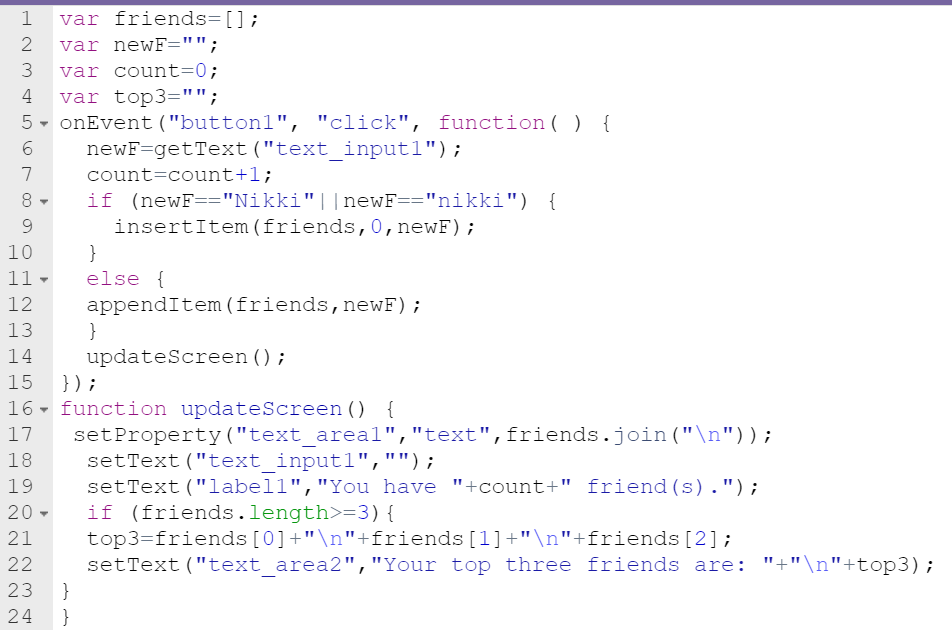 